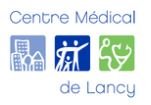 DOSSIER D’ENCADREMENT ETUDIANTSTable des matièresDonnées générales de la formation pratiqueParcours de formation, bilan initialLes attentesTableau synoptique des rôles et compétences Journal de bordBilan intermédiaireJournal de bord suiteEvaluation finale: préparationDonnées générales de la formation pratique2. Parcours de formation, bilan initialStages précédents (lieux, durée, domaines)
Projet de formation (prochains lieux de stage, et domaine)
Projet professionnelCompétences déjà exercées (selon référentiel de compétences)Points forts déjà développés au point de vue professionnelDifficultés rencontrées au point de vue professionnelBesoins en relation avec les difficultés rencontréesAttentes et intérêts par rapport au lieu de stageCompétences à travailler pour le stage 3. Les attentesLes attentes des référents de terrain vis-à-vis de l’étudiant-eUn respect des directives institutionnelles Une prise en charge de sa formation avec une formulation claire des objectifs de stage qui seront transmis à toutes les référentesUne transparence dans la désignation de ses connaissances et la définition de ses limitesLe respect envers les patients et les équipes des centres médicauxLe respect de ses heures de travail (40h sur la semaine ; pas de timbrage)Le respect de la tenue de travail, de l’hygiène des mains et du secret professionnelFaire preuve d’ouverture d’espritUtiliser ses compétences à bon escient et chercher à en acquérir de nouvellesAvertir lors d’absence la diététicienne référente du jour et Claire Pijollet (référente PF) Les attentes du PFSe responsabiliser dans le choix et l’organisation des consultations et des activitésTenir à jour le journal de bord et demander aux personnes de référence un feedback écrit Partager ses réflexions, interrogations et difficultés durant son stageAmener un sujet de travail pour les moments de pratique réflexive et participer de manière interactiveSe préparer au bilan intermédiaire en complétant la partie auto-évaluation du bilan avant l’entretien Se préparer à l’évaluation finale en complétant la partie auto-évaluationLes attentes de l’étudiant/e4. Tableau synoptique des rôles et compétences (surligner les compétences choisies, et cocher à chaque fois que la compétence est exercée)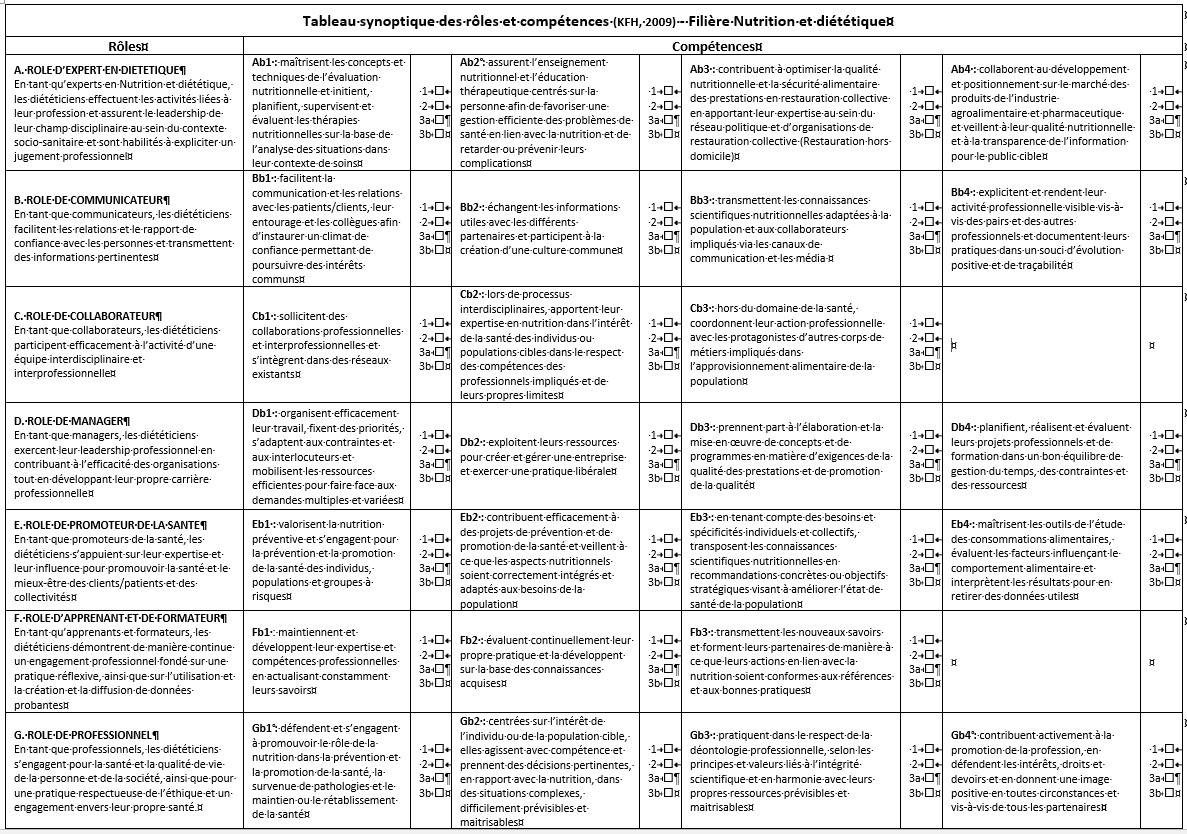 5.- Journal de bord5. Evaluations formative mi-stage et sommative compétence 1 : Mi-stageFin de stage5. Evaluations formative mi-stage et sommative compétence 2 : Mi-stageFin de stage5. Evaluations formative mi-stage et sommative compétence 3 : Mi-stageFin de stage5. Evaluations  formative mi-stage et sommative compétence 4: Mi-stageFin de stage5. Evaluations formative mi-stage et sommative compétence 5: Mi-stageFin de stage5. Evaluations formative mi-stage et sommative compétence 6: Mi-stageFin de stage6. Vécu du stageQu’est-ce qui t’a aidé à progresser au cours de cette période de formation ?Qu’est ce qui t’a freiné dans ta progression durant cette période de formation ?En quoi l’encadrement du PF a-t-il correspondu à tes attentes?En quoi l’encadrement du PF n’a-t-il pas correspondu à tes attentes?L’encadrement par les référents a-t-il été suffisant et adéquat ?Quelles recommandations ferais-tu pour améliorer l’encadrement des étudiants ?Etudiant :      Téléphone portable :      Période de formation:      Stage : du        au      Nom des référents et n° de tél.Nom du PF :Nom de l’enseignant :RDV signature du CPTP :      Bilan intermédiaire le      Evaluation finale le      Absences planifiées     Compensation des absences planifiées :Maladie     Date Situation d’apprentissage/ activitéDiet Thème à travailler, competence-s- exercée-s:Thème à travailler, competence-s- exercée-s:Thème à travailler, competence-s- exercée-s:Auto-évaluationEvaluationRéférente ou PFProposition pour la suite, pistes d’amélioration:Proposition pour la suite, pistes d’amélioration:Proposition pour la suite, pistes d’amélioration:Date Situation d’apprentissage/ activitéDiet Thème à travailler, compétence- exercée-s:Thème à travailler, compétence- exercée-s:Thème à travailler, compétence- exercée-s:Auto-évaluationEvaluationRéférente ou PFProposition pour la suite, pistes d’amélioration:Proposition pour la suite, pistes d’amélioration:Proposition pour la suite, pistes d’amélioration:Date Situation d’apprentissage/ activitéDiet Thème à travailler, compétence- exercée-s:Thème à travailler, compétence- exercée-s:Thème à travailler, compétence- exercée-s:Auto-évaluationEvaluationRéférente ou PFProposition pour la suite, pistes d’amélioration:Proposition pour la suite, pistes d’amélioration:Proposition pour la suite, pistes d’amélioration:Date Situation d’apprentissage/ activitéDiet Thème à travailler, compétence- exercée-s:Thème à travailler, compétence- exercée-s:Thème à travailler, compétence- exercée-s:Auto-évaluationEvaluationRéférente ou PFProposition pour la suite, pistes d’amélioration:Proposition pour la suite, pistes d’amélioration:Proposition pour la suite, pistes d’amélioration:Date Situation d’apprentissage/ activitéDiet Thème à travailler, compétence- exercée-s:Thème à travailler, compétence- exercée-s:Thème à travailler, compétence- exercée-s:Auto-évaluationEvaluationRéférente ou PFProposition pour la suite, pistes d’amélioration:Proposition pour la suite, pistes d’amélioration:Proposition pour la suite, pistes d’amélioration:Date Situation d’apprentissage/ activitéDiet Thème à travailler, compétence- exercée-s:Thème à travailler, compétence- exercée-s:Thème à travailler, compétence- exercée-s:Auto-évaluationEvaluationRéférente ou PFProposition pour la suite, pistes d’amélioration:Proposition pour la suite, pistes d’amélioration:Proposition pour la suite, pistes d’amélioration:Date Situation d’apprentissage/ activitéDiet Thème à travailler, compétence- exercée-s:Thème à travailler, compétence- exercée-s:Thème à travailler, compétence- exercée-s:Auto-évaluationEvaluationRéférente ou PFProposition pour la suite, pistes d’amélioration:Proposition pour la suite, pistes d’amélioration:Proposition pour la suite, pistes d’amélioration:Date Situation d’apprentissage/ activitéDiet Thème à travailler, compétence- exercée-s:Thème à travailler, compétence- exercée-s:Thème à travailler, compétence- exercée-s:Auto-évaluationEvaluationRéférente ou PFProposition pour la suite, pistes d’amélioration:Proposition pour la suite, pistes d’amélioration:Proposition pour la suite, pistes d’amélioration:Auto-évaluationEvaluation du PF+ référents A mettre en placeAuto-évaluationEvaluation du PF+ référents Auto-évaluationEvaluation du PF+ référents A mettre en placeAuto-évaluationEvaluation du PF+ référents Auto-évaluationEvaluation du PF+ référents A mettre en placeAuto-évaluationEvaluation du PF+ référents Auto-évaluationEvaluation du PF+ référents A mettre en placeAuto-évaluationEvaluation du PF+ référents Auto-évaluationEvaluation du PF+ référents A mettre en placeAuto-évaluationEvaluation du PF+ référents Auto-évaluationEvaluation du PF+ référents A mettre en placeAuto-évaluationEvaluation du PF+ référents 